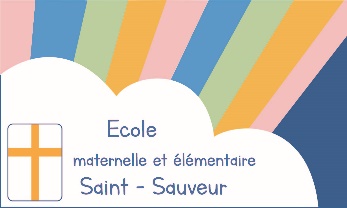 ECOLE SAINT-SAUVEUR14, rue des petits carreaux75002-PARISDOSSIER DE RENTREE 2022 - 2023Documents à rendre remplis et signés :□ Contrat de scolarisation et questionnaire de santé□ Fiche de renseignements familiaux□ Mandat SEPA (à compléter uniquement si changement de compte, et dans ce cas joindre un IBAN)□ Autorisations □ Demi-pension – étude – garderie□ Cahier de correspondanceDocuments à garder : Calendrier 2022 - 2023 Règlement financier 2022 - 2023 Règlement intérieur Projet Saint Sauveur Information APEL14, rue des Petits Carreaux75002-PARISTél : 01.45.08.07.73Email : secretariat@ecolesaintsauveur.frSite : www.ecolesaintsauveur.fr